Studies in Japanese Expression A                                                                                Spring 2019    Miyazaki International CollegeSpring 2019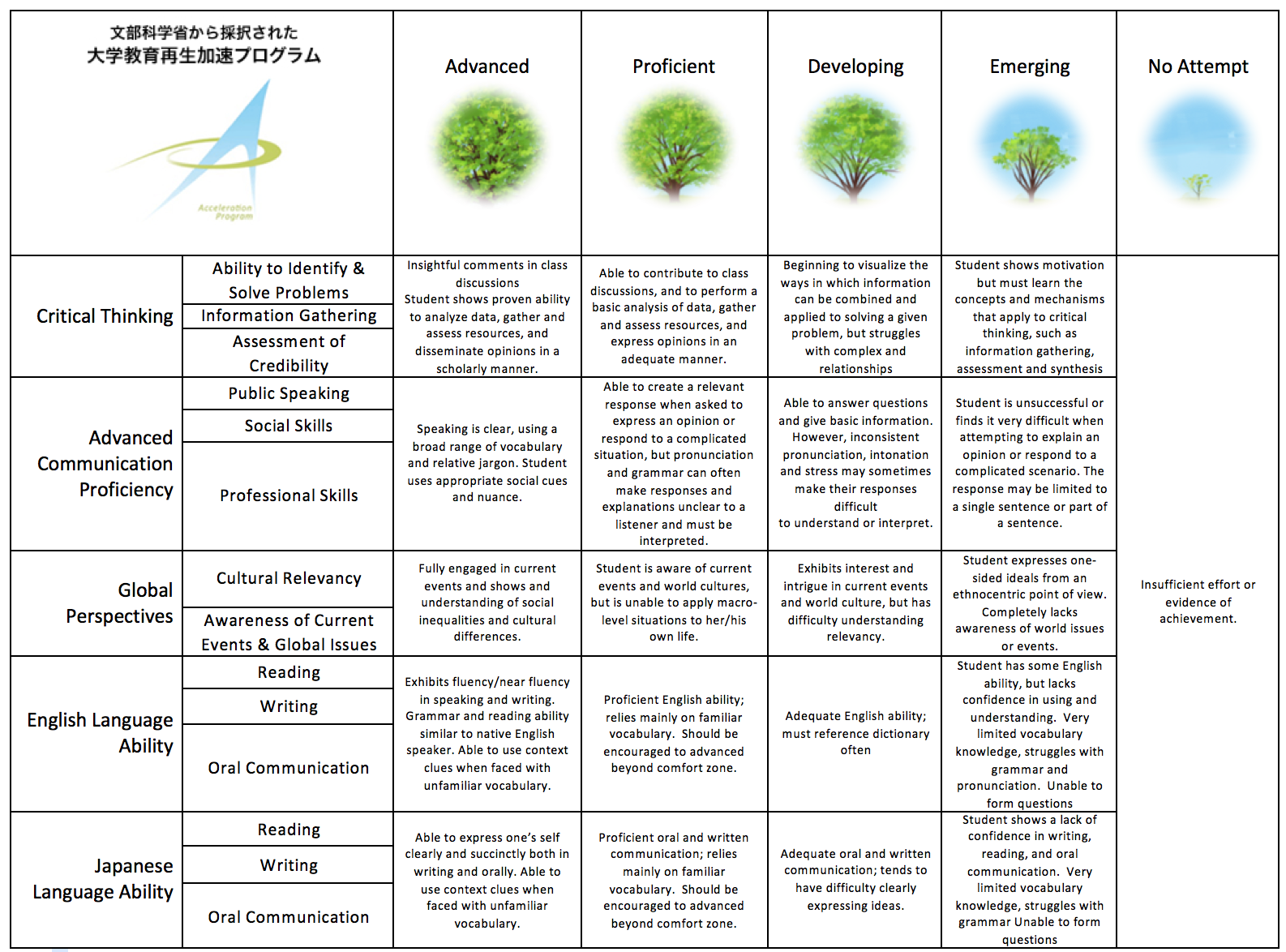 Course Title ( Credits )JESA Studies in Japanese Expression A (1 credit)Course Designation for TC None TC Content TeacherContent TeacherInstructor(s)noneLanguage TeacherLanguage TeacherInstructor(s)Maeda/JunE-mail addressjmaeda@sky.miyazaki-mic.ac.jpOffice/Ext2-105/780Office hours3:00pm – 5:00pm (Tue., Thurs.) Course Description: Read a few pages from〈大野晋の日本語相談〉. In class a student is required to summarize the part assigned and explain it to the class. The student is also required to answer a question asked by another student in class.Course Description: Read a few pages from〈大野晋の日本語相談〉. In class a student is required to summarize the part assigned and explain it to the class. The student is also required to answer a question asked by another student in class.Course Description: Read a few pages from〈大野晋の日本語相談〉. In class a student is required to summarize the part assigned and explain it to the class. The student is also required to answer a question asked by another student in class.Course Goal/Objectives: To develop a better understanding of Japanese language and to improve reading skills. Course Goal/Objectives: To develop a better understanding of Japanese language and to improve reading skills. Course Goal/Objectives: To develop a better understanding of Japanese language and to improve reading skills. Course Schedule:Course Schedule:Course Schedule:No/Week/DayTopic Content1st week introductionAbout the textbook, syllabus, reading assignment2nd Presentation and question/answerPresentation #1 and presentation #2 3rd Presentation and question/answerPresentation #3 and presentation #44th Presentation and question/answerPresentation #5 and presentation #65th Presentation and question/answerPresentation #7 and presentation #86th Presentation and question/answerPresentation #9 and presentation #107th Presentation and question/answerPresentation #11 and presentation #128th Presentation and question/answerPresentation #13 and presentation #149th Presentation and question/answerPresentation #15 and presentation #1610th Presentation and question/answerPresentation #17 and presentation #1811th Presentation and question/answerPresentation #19 and presentation #2012th Presentation and question/answerPresentation #21 and presentation #2213th Presentation and question/answerPresentation #23 and presentation #2414th Presentation and question/answerPresentation #25 and presentation #2615th Presentation and question/answerPresentation #27 and presentation #2816th Final ExaminationRequired Materials:   Textbook:	　　　　　　　　　大野晋「日本語相談」（朝日文芸文庫）(photocopy to be provided)Required Materials:   Textbook:	　　　　　　　　　大野晋「日本語相談」（朝日文芸文庫）(photocopy to be provided)Required Materials:   Textbook:	　　　　　　　　　大野晋「日本語相談」（朝日文芸文庫）(photocopy to be provided)Class Preparation and Review: Students are expected to spend at least one hour preparing for the upcoming class session every-day, and at least one hour reviewing and doing homework after each class session.Class Preparation and Review: Students are expected to spend at least one hour preparing for the upcoming class session every-day, and at least one hour reviewing and doing homework after each class session.Class Preparation and Review: Students are expected to spend at least one hour preparing for the upcoming class session every-day, and at least one hour reviewing and doing homework after each class session.Course Policies (Attendance, etc.):Course Policies (Attendance, etc.):Course Policies (Attendance, etc.):Presentation Handout: The student is required to prepare a presentation handout. Essay Writing: After the presentation, the student writes/turns in an essay of about 800 letters as explained in the instructor’s handout of the process. Homework Assignments: Essays and other writing assignments must be: with title of the essay, with student name, double-spaced, horizontally-typed, on one sheet of A4 paper, in not smaller than 10 points of Font size and in 明朝体／ゴシック体 of Font type. Late Submission of Homework Assignments: In case a student fails to submit a homework assignment on the due date, the student has to bring the assignment to the instructor by 5:00pm of the next working day. Failure to do so will lower the grade. Attendance: If a student is 5 minutes+ late for the class, it will be counted as absence and not as tardiness. And if the student leaves the class 5 minutes+ earlier before it ends, it will be counted as absence. Absence: A student will not be entitled to ask for the credit for the course if s/he miss more than one fourth of the class sessions to be offered in the semester, (i.e. 3+,) even if his/her total grading score is over 60.  Food and Drink: Neither eating nor drinking is allowed during the class session. Presentation Handout: The student is required to prepare a presentation handout. Essay Writing: After the presentation, the student writes/turns in an essay of about 800 letters as explained in the instructor’s handout of the process. Homework Assignments: Essays and other writing assignments must be: with title of the essay, with student name, double-spaced, horizontally-typed, on one sheet of A4 paper, in not smaller than 10 points of Font size and in 明朝体／ゴシック体 of Font type. Late Submission of Homework Assignments: In case a student fails to submit a homework assignment on the due date, the student has to bring the assignment to the instructor by 5:00pm of the next working day. Failure to do so will lower the grade. Attendance: If a student is 5 minutes+ late for the class, it will be counted as absence and not as tardiness. And if the student leaves the class 5 minutes+ earlier before it ends, it will be counted as absence. Absence: A student will not be entitled to ask for the credit for the course if s/he miss more than one fourth of the class sessions to be offered in the semester, (i.e. 3+,) even if his/her total grading score is over 60.  Food and Drink: Neither eating nor drinking is allowed during the class session. Presentation Handout: The student is required to prepare a presentation handout. Essay Writing: After the presentation, the student writes/turns in an essay of about 800 letters as explained in the instructor’s handout of the process. Homework Assignments: Essays and other writing assignments must be: with title of the essay, with student name, double-spaced, horizontally-typed, on one sheet of A4 paper, in not smaller than 10 points of Font size and in 明朝体／ゴシック体 of Font type. Late Submission of Homework Assignments: In case a student fails to submit a homework assignment on the due date, the student has to bring the assignment to the instructor by 5:00pm of the next working day. Failure to do so will lower the grade. Attendance: If a student is 5 minutes+ late for the class, it will be counted as absence and not as tardiness. And if the student leaves the class 5 minutes+ earlier before it ends, it will be counted as absence. Absence: A student will not be entitled to ask for the credit for the course if s/he miss more than one fourth of the class sessions to be offered in the semester, (i.e. 3+,) even if his/her total grading score is over 60.  Food and Drink: Neither eating nor drinking is allowed during the class session. Grades and GradingGrades and GradingGrades and GradingPresentation Performance                                                                             10%Presentation Handout                                                                                10%Essay (summary, a question and its answer etc.)		　　　　　　　　　　                       10%Performance as inquirer                                                                           　　　　　　　　　　　　　    10%General Class participation                                                                             　　　　　　　　　　　　20%3 Essays (all the attendants)		　　　　　　　　　　                                        　　　　 30%Final Examination                                                                                    　　　　　　　　　　　　　　10%………………………………………………………………………………………………………………………………………………………………………………………………Total									              100%Presentation Performance                                                                             10%Presentation Handout                                                                                10%Essay (summary, a question and its answer etc.)		　　　　　　　　　　                       10%Performance as inquirer                                                                           　　　　　　　　　　　　　    10%General Class participation                                                                             　　　　　　　　　　　　20%3 Essays (all the attendants)		　　　　　　　　　　                                        　　　　 30%Final Examination                                                                                    　　　　　　　　　　　　　　10%………………………………………………………………………………………………………………………………………………………………………………………………Total									              100%Presentation Performance                                                                             10%Presentation Handout                                                                                10%Essay (summary, a question and its answer etc.)		　　　　　　　　　　                       10%Performance as inquirer                                                                           　　　　　　　　　　　　　    10%General Class participation                                                                             　　　　　　　　　　　　20%3 Essays (all the attendants)		　　　　　　　　　　                                        　　　　 30%Final Examination                                                                                    　　　　　　　　　　　　　　10%………………………………………………………………………………………………………………………………………………………………………………………………Total									              100%Note:Note:Note:Student Consultation: The instructor is available any time he is in the office, but by appointment is preferred.Student Consultation: The instructor is available any time he is in the office, but by appointment is preferred.Student Consultation: The instructor is available any time he is in the office, but by appointment is preferred.